Рекомендации по теме «Дикие животные жарких стран». 24.04.20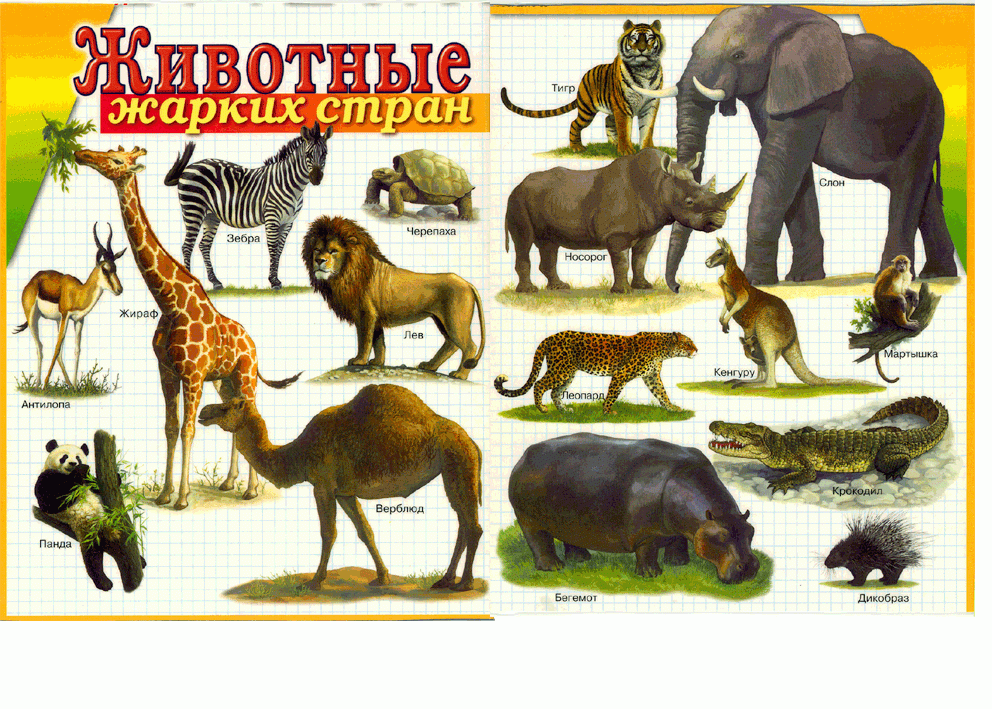 1.    Родителям рекомендуется, задать вопросы ребенку: «Какие животные живут там, где жарко? Чем они питаются? Посетить с ребенком зоопарк.2.    Упражнение «Хищники и травоядные»   Взрослый -ребенокСлон, это хищник, или травоядный? Травоядный, так как питаетсярастительной пищей;Лев, это хищник, или травоядный?   Хищник, так как питается мясом;Жираф, это хищник, или травоядный?   Травоядный...;Носорог ...?   Травоядный...;Бегемот ...?  Травоядный...;Тигр ...?   Хищник...;Обезьяна ...?  Травоядна...я;Ягуар ...?  Хищник...;Верблюд ...?  Травоядный...;Крокодил….?   Хищник...;3. Упражнение «Подбери подходящие слова» (синонимы).   Взрослый    ребенокСлон - большой, огромный, гигантский, громадный, здоровенный, могучий.4.    Звуковой анализ слов:                                                 ОБЕЗЬЯНА                            ЗЕБРА5. Веселые задачи:  (Развитие слухового внимания, элементарных математических представлений)Принесла слону обезьянаДва банана.Вот обрадовала подаркомВеликана.Был один банан у него —Посмотрите.Теперь сколько стало всего —Подскажите!В. ВолинаНа качели, на качелиВ зоопарке звери сели.Два пятнистых леопардаСолнцу улыбаютсяИ со старым добрым львомВесело качаются.(Сколько всего зверей?)В. ВолинаСемь мартышек, семь соседок,Со своих сбежали веток.Все повисли на однойНа хвостах вниз головой.Раскричались, раскачались,Меж собою передрались.Больше всех досталось в дракеСамой главной забияке.С ветки сбросили ее.Сколько будет без нее?В. ВолинаСлон, слониха, два слоненкаШли толпой на водопой.А навстречу два тигренкаС водопоя шли домой.Сосчитайте поскорей,Сколько встретилось зверей.В. Волина 6.   Игра «Подскажи словечко»Цели: развивать слуховое внимание, чувство рифмы.Ход игры. Родитель  читает стихотворение, дети внимательно слушают и договаривают последнее слово: Раз в глубоком тёмном илеРыбку рыбаки ловили,А к ним в сети угодилЗлой зелёный... (крокодил).Панцирь крепкий, как гранит,От врагов он защитит,И под ним не знает страхаМедлительная... (черепаха).В Антарктиде среди льдинХодит важный господин,В чёрный он одет сюртук,Крылья машут вместо рук.Хоть на шее белый галстук,На ногах надеты ласты.Вы узнали господина,Птицу важную — ... (пингвина)?С. ВасильеваСлышите могучий топот?Видите длиннющий хобот?Это не волшебный сон!Это африканский... (слон).  7.  Прочитать:     Как слон спас хозяина от тигра.У индусов есть ручные слоны. Один индус пошёл со слоном в лес по дрова.Лес был глухой и дикий. Слон протаптывал хозяину дорогу и помогал валить деревья, а хозяин грузил их на слона.Вдруг слон перестал слушаться хозяина, стал оглядываться, трясти ушами, а потом поднял хобот и заревел.Хозяин тоже оглянулся, но ничего не заметил.Он стал сердиться на слона и бить его по ушам веткой.А слон загнул хобот крючком, чтоб поднять хозяина на спину. Хозяин подумал: "Сяду ему на шею - так мне ещё удобней будет им править".Он уселся на слоне и стал веткой хлестать слона по ушам. А слон пятился, топтался и вертел хоботом. Потом замер и насторожился.Хозяин поднял ветку, чтоб со всей силы ударить слона, но вдруг из кустов выскочил огромный тигр. Он хотел напасть на слона сзади и вскочить на спину.Но он попал лапами на дрова, дрова посыпались. Тигр хотел прыгнуть другой раз, но слон уже повернулся, схватил хоботом тигра поперёк живота, сдавил как толстым канатом. Тигр раскрыл рот, высунул язык и мотал лапами.А слон уж поднял его вверх, потом шмякнул оземь и стал топтать ногами.А ноги у слона - как столбы. И слон растоптал тигра в лепёшку. Когда хозяин опомнился от страха, он сказал:- Какой я дурак, что бил слона! А он мне жизнь спас.Хозяин достал из сумки хлеб, что приготовил для себя, и весь отдал слону.8. По желанию можно самостоятельно подобрать видеоматериал о животных жарких стран.